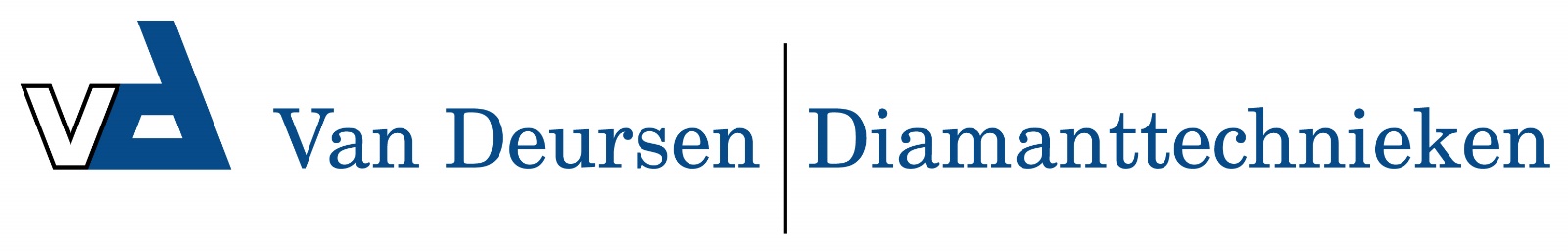 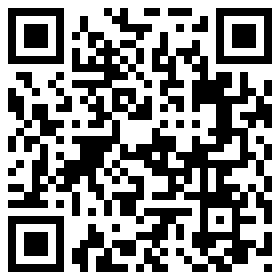 Keramiek D02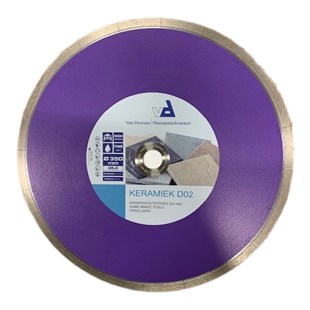 Toepassing
Keramisch buitentegels (2 cm), dunne graniet, tegels, porcellanato (D02).Premium diamantzaagblad speciaal voor verwerking van handgebrande keramiekhoge zaagkwaliteitZL95016 350/25,4 Pristis Keramische tegels 2cm 54x2,4x10 20S Blank